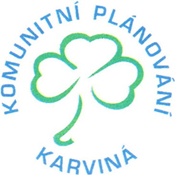 Zápisz jednání pracovní skupiny komunitního plánování – Zdravotně postižení, konané dne 17.2.2023Přítomni: Bc. Jaroslav Wita, Bc. Marcel Dvořák, Mgr. Ivana Štibingerová, Bc. Iveta Koždoňová, Dana Koukolová, Bc. Pavlína Zárubová, Libuše Puková, Bc. Andrea Wiechećová, Bc. Jana Gavlovská, 
Mgr. Zuzana Stiborová, DiS., Mgr. Jarmila Zelková, Mgr. Leona Seberová, Bc. Karolina Bobek Paździorová, Mgr. Adéla Hovorková, Mgr. Martina Bednářová, Iveta Kuczerová, Bc. Michaela Burdejová, Bc. Jana HrnčiarováOmluveni: Ing. Milana Bakšová, Ing. Eva Korbasová, Blažena Monczková, Zdeňka Šípková, Bc. Jarmila Kretková, Ing. Martina Jelínková, Jarmila Jedličková, Mgr. Martina Smužová, MPANezúčastnili se: Mgr. Daniel Rychlík MBA, Margita Menšíková, Ing. Kamila Fašungová,Pracovní skupina je schopna usnášení. Program:Zahájení (kontrola a revize složení PS, kontaktů, zda je PS usnášení schopna)Plnění priorit a opatření KP – plány aktivit r. 2023, evaluace SWOT analýza - úpravyTvorba priorit a opatření nového KP v návaznosti na zjištěné potřebyPředání obecných informací zadavatele, poskytovatelů o změnách v jednotlivých službáchAd 1) Jednání pracovní skupiny zahájila Mgr. Zelková, která seznámila přítomné s programem a provedla revizi složení PS. Ad 2, 4) Diskutovány a doplněny jednotlivé priority a opatření. K opatření č. 1.4 Navýšení kapacity sociálně terapeutických dílen – není potřeba navýšení kapacity,
 ale navýšení úvazku.K opatření č. 1.5 Zřízení odlehčovací služby pro osoby s těžkým zdr. postižením – kapacit aktuálně dostatek.K prioritě č. 2 Podpora vzniku pracovních míst v rámci chráněného trhu práce a sociálních podniků – v této prioritě se nebude nadále pokračovat. V rámci ÚP vyčleněn pracovník pro pracovní rehabilitaci. K prioritě č. 4 Podpora pečujících osob – potřeba není zřejmá, není třeba rozvíjet. Bc. Wiechećová požádala o zasílání informací o naplňování stávajícího KP. Ad3) SWOT analýzaDiskuse k hlavnímu tématu SWOT analýzy – síť návazných služeb. Řešena potřeba rozšíření služby chráněného bydlení, se zajištěním péče 24/7. Potřeba přijímat žadatele s kombinovaným duševním onemocněním, včetně poruch chování.  Domov Jistoty eviduje zvýšený počet žádostí osob se středně těžkou mentální retardací a poruchou chování. Dále řešena potřeba ubytovny se sociální podporou, pro osoby s duševním onemocněním. Domov Alzheimer eviduje potřebu odlehčovací služby pro osoby s demencí. Možnost využití odlehčovací služby SSK (kapacita naplňována cca na 82 %). Ad5)Denní stacionář Eunika – vyvstala potřeba snížení věku uživatelů z 18 na 15 letDiskutována potřeba Homesharingu  - v Ostravě probíhá pilotní projekt, nutná záštita koordinátorem. Možno využít služby Mikasy OstravaPsychoterapeutický stacionář – plná kapacita, aktivní činnost multidisciplinárního týmuNOE, podpora samostatného bydlení – kapacita naplněna, v rámci pořádaných akcí zájem propojovat všechny zúčastněné strany - uživatele, pečující osoby, opatrovníky apod. Galaxie – i nadále probíhá rekonstrukce zařízení, chráněné bydlení  by mělo zahájit provoz od 1.1.2024. Zvažuje se ukončení odlehčovací služby, která není plně využívána.V rámci týdne soc. služeb bude obnovena výstava výrobků, miniveletrh zachován, včetně oceňování pracovníků v soc. službách. Termín pro vyúčtování dotací: do 3.3.2023Termíny pro další jednání PS ZDRAVOTNĚ POSTIŽENÍ17. 3. 2023 v 9:00 hod, Spolkový dům……………………………………………………….Mgr. Jarmila ZelkováV Karviné dne 17.2.2023Zapsala: Mgr. Zuzana Stiborová, DiS. 